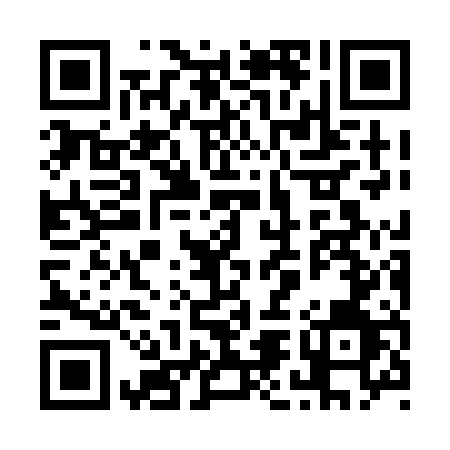 Prayer times for South Augusta, Ontario, CanadaMon 1 Jul 2024 - Wed 31 Jul 2024High Latitude Method: Angle Based RulePrayer Calculation Method: Islamic Society of North AmericaAsar Calculation Method: HanafiPrayer times provided by https://www.salahtimes.comDateDayFajrSunriseDhuhrAsrMaghribIsha1Mon3:285:221:076:288:5210:452Tue3:295:221:076:288:5110:453Wed3:305:231:076:288:5110:444Thu3:315:231:076:288:5110:435Fri3:325:241:076:288:5010:436Sat3:335:251:086:288:5010:427Sun3:345:251:086:278:5010:418Mon3:355:261:086:278:4910:409Tue3:365:271:086:278:4910:3910Wed3:385:281:086:278:4810:3811Thu3:395:291:086:278:4810:3712Fri3:405:291:086:268:4710:3613Sat3:425:301:096:268:4610:3514Sun3:435:311:096:268:4610:3415Mon3:445:321:096:258:4510:3216Tue3:465:331:096:258:4410:3117Wed3:475:341:096:258:4310:3018Thu3:495:351:096:248:4310:2819Fri3:505:361:096:248:4210:2720Sat3:525:371:096:238:4110:2621Sun3:535:381:096:238:4010:2422Mon3:555:391:096:228:3910:2323Tue3:565:401:096:228:3810:2124Wed3:585:411:096:218:3710:1925Thu4:005:421:096:218:3610:1826Fri4:015:431:096:208:3510:1627Sat4:035:441:096:198:3410:1428Sun4:055:451:096:198:3210:1329Mon4:065:461:096:188:3110:1130Tue4:085:471:096:178:3010:0931Wed4:105:491:096:168:2910:08